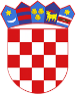 R  E  P  U  B  L  I  K  A    H  R  V  A  T  S  K  APOŽEŠKO-SLAVONSKA ŽUPANIJAGRAD POŽEGA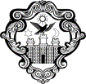 GradonačelnikKLASA: 024-02/23-03/20URBROJ: 2177-1-01/01-23-1Požega, 18. svibnja 2023.GRADSKOM VIJEĆU GRADA POŽEGEPREDMET: Prijedlog Odluke o prodaji nekretnine k.č.br. 4485, zk.ul.br. 5390, u k.o. Požega - dostavlja se Na osnovi članka 62. stavka 1. podstavka 1. Statuta Grada Požege (Službene novine Grada Požege, broj: 2/21. i 11/22.), te članka 59. stavka 1. i članka 61. stavka 1. i 2. Poslovnika o radu Gradskog vijeća Grada Požege (Službene novine Grada Požege broj: 9/13., 19/13., 5/14., 19/14., 7/18. - pročišćeni tekst, 2/20.,  2/21. i 4/21.- pročišćeni tekst), dostavlja se Naslovu na razmatranje i usvajanje Prijedlog Odluke o prodaji nekretnine k.č.br. 4485, z.k.ul.br. 5390, u k.o. Požega. Pravna osnova za ovaj Prijedlog Odluke je u članku 35. stavku 1. točki 2. i članku 48. stavku   3. Zakona o lokalnoj i područnoj (regionalnoj) samoupravi (Narodne novine, broj: 33/01., 60/01.- vjerodostojno tumačenje, 129/05., 109/07., 125/08., 36/09., 150/11., 144/12., 19/13.- pročišćeni tekst, 137/15.- ispravak, 123/17., 98/19. i 144/20.), članka 35. stavka 2. i članka 391. stavka 1. Zakona o vlasništvu i drugim stvarnim pravima (Narodne novine, broj: 91/96., 68/98., 137/99., 22/00., 73/00., 129/00., 114/01., 79/06., 141/06., 146/08., 38/09., 153/09., 143/12., 152/14., 81/15.- pročišćeni tekst i 94/17.-ispravak), Odluci o raspolaganju i upravljanju zemljištem u vlasništvu Grada Požege (Službene novine Grada Požege, broj: 5/15.),  te članku 39. stavku 1. podstavku 8. Statuta Grada Požege (Službene novine Grada Požege, broj: 2/21. i 11/22.).GRADONAČELNIKdr.sc. Željko Glavić, v.r.U PRIVITKU: Zaključak Gradonačelnika Grada Požege  Prijedlog Odluke o prodaji nekretnine k.č.br. 4485, z.k.ul.br. 5390, u k.o. PožegaElaborat o procjeniR  E  P  U  B  L  I  K  A    H  R  V  A  T  S  K  APOŽEŠKO-SLAVONSKA ŽUPANIJAGRAD POŽEGAGradonačelnikKLASA: 024-02/23-03/20URBROJ: 2177-1-01/01-23-2Požega, 18. svibnja 2023.Na temelju članka 44. stavka 1. i članka 48. stavka 1. točke 1. Zakona o Zakona o lokalnoj i područnoj (regionalnoj) samoupravi (Narodne novine, broj: 33/01., 60/01.- vjerodostojno tumačenje, 129/05., 109/07., 125/08., 36/09., 150/11., 144/12., 19/13.- pročišćeni tekst, 137/15.- ispravak, 123/17., 98/19. i 144/20.) i članka 62. stavka 1. podstavka 1. i članka 120. Statuta Grada Požege (Službene novine Grada Požege, broj: 2/21. i 11/22.), Gradonačelnik Grada Požege, dana 18. svibnja 2023. godine, donosi sljedećiZ A K L J U Č A KI.Utvrđuje se Prijedlog Odluke o prodaji nekretnine k.č.br. 4485, zk.ul.br. 5390, u k.o. Požega, u predloženom tekstu.II.Prijedlog Odluke iz točke I. ovoga Zaključka upućuje se Gradskom vijeću Grada Požege na razmatranje i usvajanje.GRADONAČELNIKdr.sc. Željko Glavić, v.r.DOSTAVITI:Gradskom vijeću Grada Požege Pismohrani. PRIJEDLOGR  E  P  U  B  L  I  K  A    H  R  V  A  T  S  K  APOŽEŠKO-SLAVONSKA ŽUPANIJAGRAD POŽEGAGradsko vijećeKLASA: 024-02/23-03/20URBROJ: 2177-1-02/01-23-3Požega, __. svibnja 2023.Na temelju članka 35. stavak 2. i članka 391. stavka 1. Zakona o vlasništvu i drugim stvarnim pravima (Narodne novine, broj: 91/96., 68/98., 137/99., 22/00., 73/00., 129/00., 114/01., 79/06., 141/06., 146/08., 38/09., 153/09., 143/12., 152/14., 81/15.- pročišćeni tekst i 94/17.- ispravak), članka 48. stavka 3. Zakona o lokalnoj i područnoj (regionalnoj) samoupravi (Narodne novine, broj: 33/01., 60/01.- vjerodostojno tumačenje, 129/05., 109/07., 125/08., 36/09., 150/11., 144/12., 19/13.- pročišćeni tekst, 137/15.- ispravak, 123/17., 98/19. i 144/20.), članka 39. stavka 1. podstavka 8. Statuta Grada Požege (Službene novine Grada Požege, broj: 2/21. i 11/22.), te članka 9. stavka 1. Odluke o raspolaganju i upravljanju zemljištem u vlasništvu Grada Požege (Službene novine Grada Požege, broj: 5/15.), na prijedlog Gradonačelnika Grada Požege, Gradsko vijeće Grada Požege, na svojoj 20. sjednici, održanoj dana __. svibnja 2023. godine, donosi O D L U K U o prodaji nekretnine k.č.br. 4485, zk.ul.br. 5390, u k.o. Požega Članak 1.Grad Požega, Trg Sv. Trojstva 1, Požega, donosi Odluku o prodaji nekretnine u vlasništvu Grada Požege, katastarske oznake k.č.br. 4485, opisane kao Industrijska, livada, ukupne površine 2867 m2, upisane u zk.ul.br. 5390, u k.o. Požega.Članak 2.Ukupna tržišna vrijednost nekretnine opisane u članku 1. ove Odluke, utvrđena je Procjembenim elaboratom, broj: N-005/23, sačinjen 4. svibnja 2023. godine od strane stalnog sudskog vještaka i procjenitelja iz Velike, Petra Matijevića i iznosi 45.500,00 eura (u protuvrijednosti 342.819,75 kuna, prema fiksnom tečaju konverzije od 7,53450) i ista predstavlja početnu kupoprodajnu cijenu. Članak 3.Nekretnina iz članka 1. ove Odluke bit će stavljena u prodaju putem javnog natječaja koji postupak provodi Povjerenstvo za provođenje natječaja i druge oblike raspolaganja građevinskim zemljištem u vlasništvu Grada Požege.Javnim natječajem bit će određeni kriteriji za odabir najpovoljnije ponude, na način da će visina ponuđene kupoprodajne cijene iznositi 70% ukupnih bodova pri odabiru, a ostali dodatni i posebni uvjeti iznosit će 30% ukupnih bodova pri odabiru.Ponuđena kupoprodajna cijena ne može biti niža od početne kupoprodajne cijene iz članka 2. ove Odluke.Članak 4.Rok za ispunjenje dodatnih kriterija i posebnih uvjeta iz javnog natječaja iznosit će najviše tri godine, a u slučaju njihovog neispunjenja od strane kupca, Grad Požega zadržava pravo raskinuti ugovor o kupoprodaji bez obveze vraćanja primljene kupoprodajne cijene.Članak 5.Upravni odjel za imovinsko-pravne poslove zadužuje se za sastavljanje teksta javnog natječaja za prodaju nekretnine sukladno važećim zakonskim odredbama i odlukama Grada Požege. Članak 6.Ova Odluka stupa na snagu danom donošenja, a objavit će se u Službenim novinama Grada Požege.PREDSJEDNIKMatej Begić, dipl.ing.šum.O b r a z l o ž e n j euz Prijedlog Odluke o prodaji nekretnine k.č.br. 4485, z.k.ul.br. 5390, u k.o. Požega Pravna osnova za ovaj Prijedlog Odluke je u odredbi: 1) članka 35. stavka 1. točke 2. Zakona o lokalnoj i područnoj (regionalnoj) samoupravi (Narodne novine, broj: 33/01, 60/01.- vjerodostojno tumačenje, 129/05., 109/07., 125/08., 36/09., 150/11., 144/12., 19/13.- pročišćeni tekst, 137/15.- ispravak, 123/17., 98/19. i 144/20.) kojim su propisane ovlasti predstavničkog tijela, te članka 48. stavka 2. i 3. istog Zakona  2) članka 35. stavka 2. i članka 391. stavka 1. Zakona o vlasništvu i drugim stvarnim pravima (Narodne novine, broj: 91/96.,68/98., 137/99., 22/00., 73/00., 129/00., 114/01., 79/06., 141/06., 38/09., 153/09., 143/12., 152/14., 81/15.- pročišćeni tekst i 94/17.- ispravak) (u nastavku teksta: Zakon o vlasništvu i drugim stvarnim pravima)  4) članka 39. stavka 1. podstavka 8. Statuta Grada Požege (Službene novine Grada Požege, broj: 2/21. i 11/22.)5) Odluci o raspolaganju i upravljanju zemljištem u vlasništvu Grada Požege (Službene novine Grada Požege, broj: 5/15.).Predstavničko tijelo jedinice lokalne samouprave donosi odluku o stjecanju i otuđenju pokretnina i nekretnina čija ukupna vrijednost prelazi 0,5%, iznosa prihoda bez primitaka ostvarenih u godini koja prethodi godini u kojoj se odlučuje o stjecanju i otuđivanju pokretnina i nekretnina.Člankom 391. stavka 1. Zakona o vlasništvu i drugim stvarnim pravima propisano je da nekretninu u vlasništvu jedinica lokalne samouprave i jedinica područne (regionalne) samouprave tijela nadležna za njihovo raspolaganje mogu otuđiti ili njome na drugi način raspolagati samo na osnovi javnog natječaja i uz naknadu utvrđenu po tržišnoj cijeni.Grad Požega vlasnik je nekretnine označene kao k.č.br. 4485, opisane kao Industrijska, livada, ukupne površine 2867 m2, upisane u zk.ul.br. 5390,  u k.o. Požega. Predmetna nekretnina u naravi predstavlja neuređeno zapušteno građevinsko zemljište djelomično obraslo šikarom. Stalni sudski vještak i procjenitelj Petra Matijevića iz Velike izradio je u 4. svibnja 2023. godine Elaborat o procjeni tržišne vrijednosti predmetne nekretnine u kojemu se navodi da njena ukupna tržišna vrijednost iznosi 45.500,00 eura.Prodaja predmetne nekretnine će se provesti putem javnog natječaja sukladno Odluci o raspolaganju i upravljanju zemljištem u vlasništvu Grada Požege (Službene novine Grada Požege, broj: 5/15.).20. SJEDNICA GRADSKOG VIJEĆA GRADA POŽEGETOČKA 10. DNEVNOG REDAPRIJEDLOG ODLUKEo prodaji nekretnine k.č.br. 4485, z.k.ul.br. 5390, u k.o. PožegaPREDLAGATELJ:	Gradonačelnik Grada PožegeIZVJESTITELJ:	Gradonačelnik Grada Požege i/ili pročelnica Upravnog odjela za imovinsko-pravne poslove Svibanj 2023.